2021 年昔华国民型华文中学行政人员2021 SMJK Seg Hwa School Admin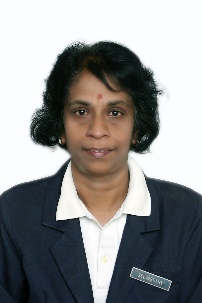 Principal 校长Principal 校长Principal 校长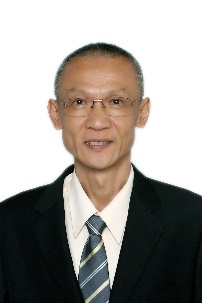 Mr. Tai Chen Kiun 戴正钧Mr. Tai Chen Kiun 戴正钧Mr. Tai Chen Kiun 戴正钧Senior Assistant  / 副校长Senior Assistant  / 副校长Senior Assistant  / 副校长Senior Assistant  / 副校长Senior Assistant  / 副校长Senior Assistant  / 副校长Senior Assistant  / 副校长Senior Assistant  / 副校长Senior Assistant  / 副校长Students' Affairs学生事务部Students' Affairs学生事务部Students' Affairs学生事务部Academic学术及行政Academic学术及行政Academic学术及行政Co-curricular 课外活动Co-curricular 课外活动Co-curricular 课外活动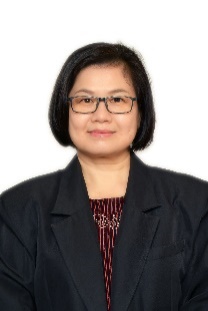 Mdm. Tey Ah Kuan郑雅宽Mdm. Tey Ah Kuan郑雅宽Mdm. Tey Ah Kuan郑雅宽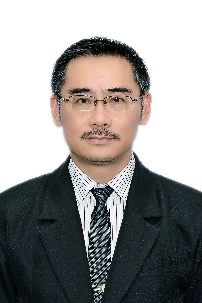 Mr. Shia Kee Loong 谢麒论Mr. Shia Kee Loong 谢麒论Mr. Shia Kee Loong 谢麒论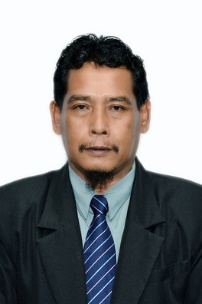 Mr. Rasid Bin Md. Jais拉昔加斯Mr. Rasid Bin Md. Jais拉昔加斯Mr. Rasid Bin Md. Jais拉昔加斯Afternoon Session下午班Afternoon Session下午班Afternoon Session下午班Sixth Forms大学先修班Sixth Forms大学先修班Sixth Forms大学先修班Sixth Forms大学先修班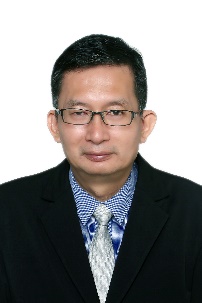 Mr. Tee Chai Seng郑再兴Mr. Tee Chai Seng郑再兴Mr. Tee Chai Seng郑再兴Mdm. Selvasothy A/P Selvaratnam思拉瓦淑蒂Mdm. Selvasothy A/P Selvaratnam思拉瓦淑蒂Mdm. Selvasothy A/P Selvaratnam思拉瓦淑蒂Mdm. Selvasothy A/P Selvaratnam思拉瓦淑蒂Head Of  Department / 科主任Head Of  Department / 科主任Head Of  Department / 科主任Head Of  Department / 科主任Head Of  Department / 科主任Head Of  Department / 科主任Head Of  Department / 科主任Head Of  Department / 科主任Head Of  Department / 科主任Language语文Language语文Science & Maths数理Science & Maths数理Science & Maths数理Social Science人文Social Science人文Technique & Vocational工艺Technique & Vocational工艺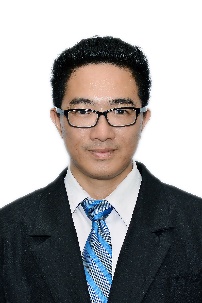 Mr. Hiew Soon Yong邱顺荣Mr. Hiew Soon Yong邱顺荣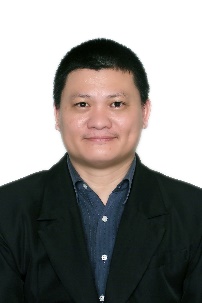 Mr. Goh Jit Siang吴翊彰Mr. Goh Jit Siang吴翊彰Mr. Goh Jit Siang吴翊彰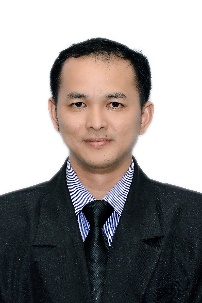 Mr. Chan Chee Choy陈咨材Mr. Chan Chee Choy陈咨材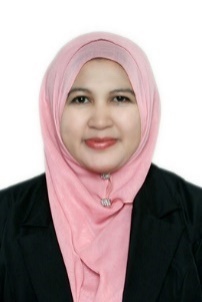 Mdm. Norhayati Binti Mohd Salleh诺哈雅蒂Mdm. Norhayati Binti Mohd Salleh诺哈雅蒂